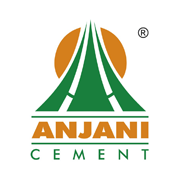 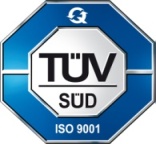 	An ISO 9001:2008 CompanyAnjani Portland Cement Limited                                         (  A Subsidiary of Chettinad Cement Corporation Limited  )Ref.: APCL/QUAS/TEST/ W.No:07		                  Date of Despatch: 12.02.17 Ordinary Portland Cement 53 Grade Test CertificateParticularsTest ResultRequirement as per           IS 12269 : 2013CHEMICAL  ( As per IS: 4032-1985)LOI           (  % )I.R.           (  % )SO3                 (  % )MgO         (  % )Chloride  (  %  )L.S.F.A/F1.652.712.320.750.020.871.204.0 Max.4.0 Max.3.5 Max.6.0 Max.0.10 Max.0.80 to 1.020.66 MinPHYSICAL  (As per IS: 4031-1988)Spec.Surface (M2/Kg)SOUNDNESS:Le-Chatlier (mm)Autoclave (%)SETTING TIME  (Minutes)InitialFinal       COMPRESSIVE STRENGTH  (M Pa)3   Days7   Days28 Days288010.08814524536.247.160.1225 Min.10 Max.0.8 Max.30 Min.600 Min.27 Min.37 Min.53 Min.Certified that the cement compliesWith IS 12269 : 2013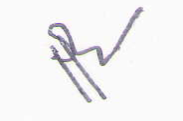 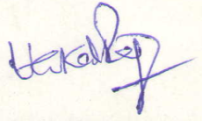      Manager (QUAS )                                                                                                                            Vice President(Works)Certified that the cement compliesWith IS 12269 : 2013     Manager (QUAS )                                                                                                                            Vice President(Works)Certified that the cement compliesWith IS 12269 : 2013     Manager (QUAS )                                                                                                                            Vice President(Works)  Works             :  Anjanipuram, Gudimalkapuram(V), Mellacheruvu(M), Nalgonda (Dist), Telangana State – 508246  Head  Office  :  # 6-3-553, Quena Square – 4th floor ,E3 & E4 ,Erramanzil , Somajiguda, , Hyderabad -500 082,Telangana,INDIA.  Works             :  Anjanipuram, Gudimalkapuram(V), Mellacheruvu(M), Nalgonda (Dist), Telangana State – 508246  Head  Office  :  # 6-3-553, Quena Square – 4th floor ,E3 & E4 ,Erramanzil , Somajiguda, , Hyderabad -500 082,Telangana,INDIA.  Works             :  Anjanipuram, Gudimalkapuram(V), Mellacheruvu(M), Nalgonda (Dist), Telangana State – 508246  Head  Office  :  # 6-3-553, Quena Square – 4th floor ,E3 & E4 ,Erramanzil , Somajiguda, , Hyderabad -500 082,Telangana,INDIA.